        Проект закона Камчатского краявнесён Избирательной комиссиейКамчатского края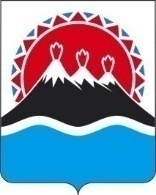 ЗаконКамчатского краяО внесении изменений в Закон Камчатского края"О выборах глав муниципальных образований в Камчатском крае"Принят Законодательным Собранием Камчатского края"__" __________ 2024 годаСтатья 1 Внести в Закон Камчатского края от 22.09.2008 № 130 "О выборах глав муниципальных образований в Камчатском крае" (с изменениями от 04.12.2008 № 186, от 31.03.2009 № 251, от 11.06.2009 № 289, от 28.10.2009 № 327, от 16.12.2009 № 370, от 22.06.2010 № 481, от 03.12.2010 № 538, от 09.09.2011 № 647, от 09.09.2011 № 648, от 24.10.2011 № 670, от 03.04.2013 № 236, от 01.10.2013 № 324, от 30.05.2014 № 448, от 01.07.2014 № 479, от 01.07.2014 № 495, от 23.09.2014 № 520, от 23.09.2014 № 525, от 29.12.2014 № 574, от 10.03.2015 № 597, от 12.10.2015 № 703, от 02.10.2017 № 153, от 29.11.2018 № 279, от 06.05.2019 № 328, от 07.11.2019 № 387, от 04.03.2021 № 569, от 08.06.2021 № 608, от 06.10.2022 № 132, от 04.04.2023 № 210, от 05.07.2023 № 247, от 05.10.2023 № 272, от 04.03.2024 № 335) следующие изменения: 1) часть 132 статьи 14 признать утратившей силу;2) абзац третий части 3 статьи 17 признать утратившим силу;3) в статье 27:а) часть 5 после слов "выборные должностные лица," дополнить словами "сенаторы Российской Федерации,", дополнить словами ", лица, включенные в реестр иностранных агентов, лица, сведения о которых включены в единый реестр сведений о лицах, причастных к деятельности экстремистской или террористической организации";б) часть 81 после слов "голосования (досрочного голосования) представляют" дополнить словами "на бумажном носителе и (или) в машиночитаемом виде по формам и в порядке, которые установлены избирательной комиссией, организующей подготовку и проведение выборов главы муниципального образования,", после слов "фамилия, имя и отчество каждого наблюдателя," дополнить словами "дата рождения, серия, номер и дата выдачи паспорта или документа, заменяющего паспорт гражданина,";в) в части 122 слова "три дня" заменить словами "семь дней";4) часть 9 статьи 29 дополнить абзацем следующего содержания:"Кандидат обязан к моменту представления документов, необходимых для регистрации кандидата, прекратить статус иностранного агента.";5) в части 3 статьи 31 слова "публикует указанный список в государственных или муниципальных периодических печатных изданиях," исключить, слова "размещает его" заменить словами "размещает указанный список", слова "направляет указанный список" заменить словами "направляет его";	6) часть 1 статьи 35 дополнить пунктом 31 следующего содержания:	"31) уведомление федерального органа исполнительной власти, осуществляющего функции по выработке и реализации государственной политики и нормативно-правовому регулированию в сфере регистрации некоммерческих организаций, об исключении кандидата из реестра иностранных агентов либо соответствующее решение суда (если в заявлении о согласии баллотироваться кандидата были указаны сведения о том, что кандидат является иностранным агентом);";	7) в части 6 статьи 37:	а) дополнить пунктом 12 следующего содержания:	"12) несоблюдение кандидатом требования, установленного пунктом 34 статьи 33 Федерального закона "Об основных гарантиях избирательных прав и права на участие в референдуме граждан Российской Федерации";";	б) в пункте 10 слова "установленного частью 2 статьи 57 настоящего Закона предельного размера расходования средств избирательного фонда" заменить словами "установленной частью 2 статьи 57 настоящего Закона предельной суммы всех расходов из средств избирательного фонда кандидата";в) в пункте 11 слова "установленного частью 2 статьи 57 настоящего Закона предельного размера расходования средств избирательного фонда" заменить словами "установленной частью 2 статьи 57 настоящего Закона соответствующей предельной суммы всех расходов из средств избирательного фонда кандидата";	8) часть 2 статьи 41 после слов "аппаратов избирательных комиссий" дополнить словами ", лица, включенные в реестр иностранных агентов, лица, сведения о которых включены в единый реестр сведений о лицах, причастных к деятельности экстремистской или террористической организации";	9) статью 411 дополнить частью 11 следующего содержания:	"11. Уполномоченным представителем кандидата по финансовым вопросам не может быть лицо, включенное в реестр иностранных агентов, лицо, сведения о котором включены в единый реестр сведений о лицах, причастных к деятельности экстремистской или террористической организации.";	10) в части 3 статьи 44 слова ", а также в день голосования" заменить словами "и до момента окончания голосования в день голосования (последний день голосования)";	11) в части 41 статьи 49 слова "зарегистрированного кандидата, являющегося иностранным агентом, либо" исключить, слова "является иностранным агентом либо кандидатом" заменить словами "является кандидатом", слова "являющийся иностранным агентом, либо кандидатом" заменить словами "являющийся кандидатом";	12) в части 3 статьи 50 слова "кандидата, являющегося иностранным агентом," и слова "иностранным агентом либо" исключить;	13) в статье 57:	а) часть 2 изложить в следующей редакции:	"2. Предельная сумма всех расходов из средств избирательного фонда кандидата не может превышать 3 миллионов рублей. 	Предельная сумма всех расходов из средств избирательного фонда кандидата, которые могут осуществляться до регистрации кандидата, составляет 30 процентов установленной абзацем первым настоящей части предельной суммы всех расходов из средств избирательного фонда кандидата.В случае отложения голосования в соответствии с частью 10 статьи 37 настоящего Закона предельная сумма всех расходов из средств избирательного фонда кандидата, зарегистрированного до такого отложения, может быть увеличена до 20 процентов.";б) в пункте 14 части 3 слова "а также" исключить, дополнить словами ", лицам, сведения о которых включены в единый реестр сведений о лицах, причастных к деятельности экстремистской или террористической организации";	14) в части 4 статьи 64 слова "иностранным агентом либо" исключить;	15) в статье 65:	а) в части 71 слова "иностранным агентом либо" исключить;	б) в абзаце первом части 19 слова "а также в случае проведения голосования, предусмотренного пунктом 17 статьи 64 и (или) пунктом 19 статьи 66 Федерального закона "Об основных гарантиях избирательных прав и права на участие в референдуме граждан Российской Федерации", и (или) досрочного голосования, предусмотренного пунктом 17 статьи 65 указанного Федерального закона," исключить;в) в части 20:	абзац первый дополнить словами "в соответствии с требованиями части 3 статьи 70 настоящего Закона"; 	абзац второй изложить в следующей редакции:	"В избирательной комиссии, организующей подготовку и проведение выборов главы муниципального образования, при погашении неиспользованных избирательных бюллетеней составляется акт, в котором указывается число погашенных избирательных бюллетеней."; 	16) в статье 67:	а) в абзаце втором части 1 слова "а также на избирательных участках, образованных для проведения голосования, предусмотренного пунктом 17 статьи 64 и (или) пунктом 19 статьи 66 Федерального закона "Об основных гарантиях избирательных прав и права на участие в референдуме граждан Российской Федерации", и (или) досрочного голосования, предусмотренного пунктом 17 статьи 65 указанного Федерального закона," исключить;б) абзац второй части 9 дополнить словами "в соответствии с требованиями части 3 статьи 70 настоящего Закона";	в) часть 13 после слов "в ее работе" дополнить словами "и удаляется из помещения для голосования";	17) в статье 70:а) в абзаце первом части 3 первое предложение изложить в следующей редакции: "После окончания времени голосования члены участковой избирательной комиссии с правом решающего голоса в присутствии наблюдателей, иных лиц, указанных в части 3 статьи 27 настоящего Закона, подсчитывают и, не повреждая квадраты, предназначенные для проставления отметки избирателя, погашают неиспользованные избирательные бюллетени, повреждая такие избирательные бюллетени исключающими возможность их дальнейшего использования способами, определенными в соответствии с Федеральным законом "Об основных гарантиях избирательных прав и права на участие в референдуме граждан Российской Федерации" Центральной избирательной комиссией Российской Федерации, затем оглашают и вносят в строку 6 протокола об итогах голосования и его увеличенной формы соответствующее число погашенных избирательных бюллетеней, которое определяется как сумма числа неиспользованных избирательных бюллетеней и числа избирательных бюллетеней, испорченных избирателями при проведении голосования."; б) часть 321 признать утратившей силу;18) в статье 71:а) часть 81 признать утратившей силу;б) часть 19 признать утратившей силу.Статья 2Признать утратившими силу подпункт "б" пункта 4, пункт 5, подпункт "б" пункта 17, пункт 18 статьи 1 Закона Камчатского края от 05.10.2023 № 272 "О внесении изменений в Закон Камчатского края "О выборах глав муниципальных образований в Камчатском крае".Статья 3Настоящий Закон вступает в силу после дня его официального опубликования. Губернатор Камчатского края                                                              В.В. Солодов ПОЯСНИТЕЛЬНАЯ ЗАПИСКАк проекту закона Камчатского края "О внесении изменений в Закон Камчатского края "О выборах глав муниципальных образований в Камчатском крае"	Внесение изменений в Закон Камчатского края от 22.09.2008 № 130 "О выборах глав муниципальных образований в Камчатском крае" обусловлено необходимостью приведения краевого закона в соответствие с Федеральным законом от 12 июня 2002 года № 67-ФЗ "Об основных гарантиях избирательных прав и права на участие в референдуме граждан Российской Федерации" (в редакции Федерального закона от 15 мая 2024 г. № 99-ФЗ
"О внесении изменений в Федеральный закон "Об основных гарантиях избирательных прав и права на участие в референдуме граждан Российской Федерации" и отдельные законодательные акты Российской Федерации".Настоящим законопроектом предусматриваются следующие изменения. 	Наблюдателями, уполномоченными представителями, доверенными лицами кандидатов и избирательных объединений не могут быть иноагенты и лица, включенные в реестр причастных к экстремизму или терроризму.	При проведении выборов кандидат обязан к моменту представления документов для регистрации прекратить статус иноагента. Если в заявлении о согласии баллотироваться были указаны сведения о том, что кандидат является иноагентом, то в избирательную комиссию необходимо представить уведомление федерального органа исполнительной власти, осуществляющего функции по выработке и реализации государственной политики и нормативно-правовому регулированию в сфере регистрации некоммерческих организаций, об исключении кандидата из реестра иностранных агентов либо соответствующее решение суда. При этом уже зарегистрированный кандидат не может быть включен в реестр иноагентов. Однако регистрацию кандидата можно отменить при установлении факта наличия у него статуса иноагента.	Разграничивается общий предельный размер расходования средств избирательного фонда и предельный размер расходования таких средств до регистрации кандидата. Кандидат до регистрации вправе расходовать не более 30 % общего предельного размера.	Уточняется порядок представления списка наблюдателей в избирательную комиссию и состав указываемых в нем сведений о наблюдателях. Так, список назначенных наблюдателей в соответствующую избирательную комиссию должен быть представлен на бумажном носителе и (или) в машиночитаемом виде по формам и в порядке, которые установлены организующей выборы избирательной комиссией. При этом, в данном списке должны быть указаны в том числе, дата рождения, серия, номер и дата выдачи паспорта или документа, заменяющего паспорт гражданина.	Изменяется срок подачи заявки на аккредитацию СМИ.	Заявки на аккредитацию для осуществления полномочий должны быть поданы редакциями средств массовой информации в комиссию не позднее чем за семь дней до дня (первого дня) голосования (досрочного голосования).	Органы Минюста РФ не обязаны публиковать список имеющих право участвовать в выборах в политической партии в СМИ, достаточным является размещение его на сайте в сети Интернет и направление его в организующую выборы избирательную комиссию.	Уточняется, что запрет на опубликование результатов опросов в день голосования действует до момента окончания голосования на территории соответствующего округа.	Уточняется порядок погашения бюллетеней.Способы повреждения бюллетеней определяются ЦИК России. Главные условия: невозможность использования бюллетеня на выборах, не поврежденность квадратов напротив сведений о кандидатах.ФИНАНСОВО-ЭКОНОМИЧЕСКОЕ ОБОСНОВАНИЕк проекту закона Камчатского края "О внесении изменения в Закон Камчатского края "О выборах глав муниципальных образований в Камчатском крае"Принятие проекта закона Камчатского края "О внесении изменения в Закон Камчатского края "О выборах глав муниципальных образований в Камчатском крае" не потребует дополнительных расходов средств краевого бюджета и не приведет к сокращению его доходов.ПЕРЕЧЕНЬзаконов и иных нормативных правовых актов Камчатского края, подлежащих разработке и принятию в целях реализации Закона Камчатского края "О внесении изменений в Закон Камчатского края "О выборах глав муниципальных образований в Камчатском крае", признанию утратившими силу, приостановлению, изменениюПринятие проекта закона Камчатского края "О внесении изменений в Закон Камчатского края "О выборах глав муниципальных образований в Камчатском крае" не потребует разработки и принятия, а также признания утратившими силу, приостановления, изменения законов и иных нормативных правовых актов Камчатского края.